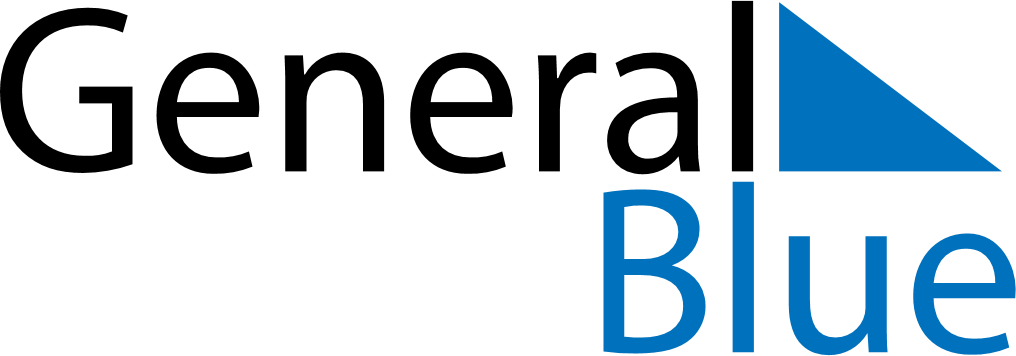 Daily PlannerJuly 23, 2023 - July 29, 2023Daily PlannerJuly 23, 2023 - July 29, 2023Daily PlannerJuly 23, 2023 - July 29, 2023Daily PlannerJuly 23, 2023 - July 29, 2023Daily PlannerJuly 23, 2023 - July 29, 2023Daily PlannerJuly 23, 2023 - July 29, 2023Daily Planner SundayJul 23MondayJul 24TuesdayJul 25WednesdayJul 26ThursdayJul 27 FridayJul 28 SaturdayJul 29MorningAfternoonEvening